Раздел 1. Организационная структура субъекта бюджетной отчетности .Полное наименование: Администрация сельского поселения «Жижицкая волость». Юридический (фактический адрес): 182000 Псковская область, Куньинский район, деревня Жижица, улица Зеленая, д.4.ИНН 6007003019,  КПП 600701001, ОКПО 04224758, ОКТМО 58616411, ОГРН 1066025004760 .Администрация сельского поселения "Жижицкая волость" является исполнительно-распорядительным органом, наделенным Уставом муниципального образования "Жижицкая волость" полномочиями по решению вопросов местного значения и полномочиями для осуществления отдельных государственных полномочий, переданных органам местного самоуправления федеральными законами и законами Псковской области.
Муниципальное образование "Жижицкая волость" имеет статус сельского поселения в соответствии с Законом Псковской области. Административным центром поселения является деревня Жижица, расположено в восточной и частично северо-восточной части Куньинского района в 35 км от районного центра п.Кунья. Поселение входит в состав муниципального образования "Куньинского района". Администрация сельского поселения "Жижицкая волость" является юридическим лицом, имеет гербовую печать, штампы и бланки со своим наименованием. Администрация сельского поселения "Жижицкая волость" осуществляет свою деятельность  на  основе Конституции  Российской  Федерации  и в соответствии с федеральными конституционными законами, Федерального Закона от 06.10.2003г. № 131-ФЗ " "Об общих принципах организации местного самоуправления в РФ", правовыми актами Президента РФ, Правительства РФ, органов государственной власти РФ и Псковской области, органов местного самоуправления муниципального образования "Куньинский район". Администрация сельского поселения "Жижицкая волость" является главным распорядителем бюджетных средств, главным администратором доходов бюджета и источников финансирования дефицита бюджета.
Учреждение является получателем бюджетных средств, а так же администратором доходов бюджета по кодам бюджетной классификации:- 80010804020011000110;
- 80011105025100000120;- 80011109045100000120;- 80011406025100000430;- 80011705050100000180;- 80020705030100000150.

классификации источников финансирования дефицита бюджета:
- 80001050201100000510;
- 80001050201100000610.
Администрации сельского поселения "Жижицкая волость" открыты лицевые счета в Управлении федерального казначейства по Псковской области:
- 03573011330 - счет получателя бюджетных средств;
- 04573011330 - счет администратора доходов бюджета;
- 05573011330 - счет для учета операций со средствами во временном распоряжении.  Банковских счетов в кредитных организациях учреждение не имеет.Администрация сельского поселения "Жижицкая волость" по своей организационно - правовой форме является казенным учреждением.
Структура Администрации утверждается решением Администрации сельского поселения "Жижицкая волость".В 2023 году численность работников администрации сельского поселения «Жижицкая волость», согласно штатного расписания составила 6 человек, в том числе: - глава администрации сельского поселения -1 чел.;
- главный специалист - 1 чел.;
- документовед - 1 чел.;
- бухгалтер - 1 чел.;
- уборщик - 1 чел.;- водитель – 1 чел.Высшим должностным лицом Администрации является Глава Администрации сельского поселения "Жижицкая волость". Глава Администрации избирается Собранием депутатов из своего состава в порядке, определяемом федеральным законом, законами Псковской области и Уставом сельского поселения "Жижицкая волость", сроком на 5 лет. Глава сельского поселения "Жижицкая волость" возглавляет исполнительно-распорядительный орган и исполняет полномочия председателя Собрания депутатов. Глава Администрации сельского поселения "Жижицкая волость" осуществляет текущее руководство деятельностью Администрации, подотчетен и подконтролен населению волости и Собранию депутатов сельского поселения "Жижицкая волость" по вопросам, отнесенным к компетенции Собрания депутатов. Глава представляет Собранию депутатов ежегодные отчеты о результатах своей деятельности и деятельности администрации, обеспечивает осуществление Администрацией полномочий по решению вопросом местного значения и отдельных государственных полномочий, переданных органам местного самоуправления федеральными законами и законами субъекта Российской Федерации. Исполнителем годовой бухгалтерской отчетности за 2023 год является бухгалтер администрации сельского поселения «Жижицкая волость» Кочкина М.В. Целью деятельности администрации сельского поселения "Жижицкая волость" является осуществление управленческих функций в качестве исполнительного органа местного самоуправления, осуществляющего организационно-распорядительную деятельность по вопросам, отнесенным законодательством к вопросам местного самоуправления.
В 2023 году основными направлениями деятельности Администрации сельского поселения "Жижицкая волость" являются:- повышение эффективности использования бюджетных средств;- владение, пользование и распоряжение имуществом;
- обеспечение первичных мер пожарной безопасности;
- создание условий для обеспечения жителей поселения услугами связи, общественным питанием и торговлей, информационным обеспечением;- повышение уровня жизни населения;- формирование и развитие инфраструктуры поддержки малого предпринимательства;
- сохранение и использование культурного наследия;
- создание условий для массового отдыха;
- формирование архивных фондов;
- организация сбора и вывоза бытовых отходов;
- организация благоустройства и озеленения улиц;
- организация освещения улиц.
Подведомственных участников бюджетного процесса, учреждений и государственных (муниципальных) унитарных предприятий Администрация сельского поселения "Жижицкая волость" не имеет.В 2023 году относительно к 2022 году вид деятельности по ОКВЭД не изменялся.  Раздел 2. Результаты деятельности субъекта бюджетной отчетности.
Для достижения показателей результативности в 2023 году учреждением произведены следующие запланированные мероприятия:1) в рамках осуществления мероприятий по пожарной безопасности:- проведена опашка противопожарных минерализованных полос  в населенных пунктах Тихий Бор, Жуково, Михайловское, Подколодье, Раонь, Жижица (улицы Заказник, Юбилейная) трактором Т-25 с плугом в количестве 18 км на сумму 30 600 руб.;- заключен договор на выполнение работ по техническому обслуживанию систем и установок автоматической пожарной сигнализации  и системы оповещения и управления эвакуацией на сумму 13 200 руб.- приобретены информационные таблички в количестве 3 шт. на сумму 1585 руб.2) в рамках осуществления мероприятий по организации временного трудоустройства граждан, из числа лиц, освобожденных из учреждений, исполняющих наказание в виде лишения свободы и осужденных к наказаниям и мерам уголовно-правового характера без изоляции от общества, за счет предоставления ИМТ из областного бюджета был заключен договор для трудоустройства 1 работника на сумму 9944,17 руб.3) в рамках осуществления мероприятий по ликвидации очагов растения борщевика Сосновского была произведена химическая обработка (опрыскивание)  7,791555 га  на сумму 116873,33 руб., в т.ч.: за счет областного бюджета Псковской области  102000 руб., за счет бюджета поселения 14873,33 руб. 4) в рамках осуществления мероприятий в сфере благоустройства поселения:- проведена оплата за выполнение кадастровых работ по установлению границ земельных участков на сумму 22000 руб.- произведена оценка земельных участков на сумму 9000 руб.
- проведена оплата уличного освещения поселения на сумму 52831,29 руб. Общая протяженность улиц сельского поселения "Жижицкая волость" составляет 35,6 км. В 12 населенных пунктах поселения установлено 102 светильника уличного освещения; - проведена оплата за временное ограниченное пользование опорами наружного освещения на сумму 1750 руб.- проведена оплата за замену светильников уличного освещения на сумму 70373,10 руб.;- проведена оплата за техническое присоединение фонарей уличного освещения на сумму 30582,34 руб.;- приобретены электроприборы для фонарей уличного освещения на сумму 32172,18 руб.; - проведено изготовление и установка памятника Герою Советского союза  на братском захоронении в д.Жижица на сумму 95955 руб.- проведен текущий ремонт братского захоронения в д.Жижица ( очистка участка от мусора, выравнивание разрушенных мест на плитах и скульптурах, очистка вручную поверхности плит и скульптур от окраски, окраска плит, скульптур, ограждений братского захоронения, обновление надписей на надгробных плитах на сумму 28 000 руб.;- приобретены строительные материалы для установки памятника на братском захоронении на сумму 2741 руб.- приобретены венки ритуальные на сумму 5840 руб.- проведено оплата услуг по обращению с ТКО на сумму 43777,30 руб.;- проведена оплата договоров ГПХ по благоустройству на сумму 106921,36 руб.;- в рамках осуществления мероприятий по реализации народной программы оплачено за :  шторы в Жижицкую СОШ  на сумму 22000 руб.,  зеркала в Жижицкий ДК на сумму 26500 руб., установку окон ПВХ в Жижицкий ДК на сумму 66848 руб.5) согласно Решения Сессии депутатов сельского поселения "Жижицкая волость" № 64 от 15.12.2022г. о передаче Администрацией сельского поселения "Жижицкая волость" полномочий по решению вопросов местного значения Администрации Куньинского района перечислены иные межбюджетные трансферты:- для содержания автомобильных дорог и мостов в границах населенных пунктов : проводилась очистка проезжей части дорог от снега механизированным способом в д.Жижица, д.Хмелево, д.Тихий Бор, д.Засеново, д.Жуково, д.Михайловское, д.Раонь, д.Наумово, д.Карево, д.Кадосно, д.Анашкино, д.Курово, д.Плюхново, д.Сидорово, д.Овечково, д.Бурая; подсыпка проезжей части дорог пескосоляной смесью в д.Жижица, д.Наумово; грейдерование дорог и обочин механизированным способом в д.Жижица, д.Хмелево, д.Тихий Бор, д.Засеново, д.Жуково, д.Михайловское, д.Раонь, д.Наумово, д.Карево, д.Кадосно, д.Анашкино, д.Курово, д.Плюхново, д.Сидорово, д.Овечково, д.Бурая ; ремонт дорожного полотна в д.Жижица, д.Засеново, д.Наумово;  произведена горизонтальная дорожная разметка в д.Жижица; профилировка автодорог; выкашивание обочин вдоль дорог; окраска ограждений тротуара;  всего проведено работ на сумму 1454349,33 руб.- на осуществление работ по разработке проекта генерального плана, правил землепользования и застройки поселений в сумме 73742,73 руб.- на содержание и ремонт объектов коммунальной инфраструктуры в сумме 640000 руб.6) согласно Решения Сессии депутатов сельского поселения "Жижицкая волость" № 64 от 15.12.2022г. о передаче Администрацией сельского поселения "Жижицкая волость" полномочий по решению вопросов местного значения  перечислены иные межбюджетные трансферты в целях обеспечения исполнения полномочий контрольно-счетного управления 7868 руб.7) проведены выплаты ветеранам ВОВ на сумму 12500 руб.8) для проведения праздничных мероприятий приобретены сувениры на сумму 25 000 руб.  Администрация сельского поселения "Жижицкая волость" в 2023 году провела прочие мероприятия по благоустройству поселения:
- скашивание травы на пляже в д.Наумово, д.Засеново, на территории рынка, на детских площадках и в местах отдыха населения;
- содействие в доставке газа населению волости;- содействие в обмене документооборота с социальными службами;- содействие в осуществлении сбора и вывозки мусора с общественных мест поселения, гражданских кладбищ поселения;- систематический контроль за уличным освещением, своевременная замена ламп, замена приборов учета электроэнергии;- обрезка старых и аварийных деревьев и кустарников в д.Наумово ул. Музейная, д.Карево,  д.Жижица ул.Лесная, на гражданских кладбищах в д.Хмелево и  д.Михайловское;- обработка территории в д.Наумово от борщевика Сосновкого;
- содействие в  удовлетворения потребностей населения в сохранении и развитии традиционного народного художественного творчества, самодеятельной творческой инициативы и социально-культурной активности населения, организации работы любительских творческих коллективов, проведение праздничных мероприятий. В рамках обеспечения функционирования органов местного самоуправления муниципального образования «Жижицкая волость» произведены следующие мероприятия:- расходы на обеспечение деятельности Главы поселения  в сумме 662312,31 руб.,-расходы на обеспечение деятельности администрации поселения в сумме 3107561,45 руб. Администрация сельского поселения "Жижицкая волость" обеспечена основными средствами, исходя из реальной потребности необходимыми для выполнения своих полномочий. Администрация сельского поселения  имеет собственное здание, оснащенное противопожарной системой, компьютерами и орг.техникой, производственным и хозяйственным инвентарем. Все основные средства используются по целевому назначению. Основными мероприятиями по поддержанию технического состояния основных средств на надлежащем уровне и обеспечению их сохранности являются правильная эксплуатация и бережное отношение персонала к имуществу организации.

Администрация сельского поселения "Жижицкая волость" на отчетную дату оснащено основными фондами на 100% , балансовая стоимость которых по состоянию на 01.01.2024 г. составляет 2161514,78  руб., остаточная стоимость  1169292,30  руб., в том числе:- балансовая стоимость нежилых помещений составляет 513 722,58 руб., остаточная стоимость составляет 73729,06 руб.; состояние удовлетворительное, амортизация составила 85,6 %. - балансовая стоимость машин и оборудования составляет 219368,80 руб., остаточная стоимость составляет 14 940 руб.; состояние удовлетворительное, амортизация оборудования составила 93,2%. - балансовая стоимость транспортных средств составляет 930097 руб., остаточная стоимость составляет 852588,90 руб.; состояние хорошее, амортизация транспортных средств составила 8,3%. - балансовая стоимость производственного и хозяйственного инвентаря составляет 92 856 руб., остаточная стоимость составляет 49 456 руб.; состояние хорошее, амортизация  составила 46,7%. 
- балансовая стоимость прочих основных средств составляет 405 470,40 руб., остаточная стоимость составляет 178578,34 руб., состояние хорошее, амортизация оборудования составила 56%.
В целях обеспечения эффективности использования основных фондов в течение отчетного периода балансовая стоимость основных средств на конец 2023 года по сравнению с 2022 годом увеличилась на 630456 руб., в т.ч. была приобретена автомашина Лада-Гранта на сумму 930097 руб. Передано в КУМИ Куньинского района:- автомобиль Лада Гранта на сумму 288461 руб.- квартира площадью 53,7 кв.м. с КН 60:07:0022701:233, расположенная по адресу: Псковская обл., Куньинский район, д. Наумово, ул. Звездная, д.1, кв.57 на сумму 232113,95 руб.Основные средства находятся в исправном техническом состоянии. Для поддержания технического состояния основных средств проводилось их плановое техническое обслуживание.Балансовая стоимость непроизводственных активов (земля) на конец 2023 года не изменилась по сравнению с 2022 годом  и составила 1424 руб. Администрация сельского поселения "Жижицкая волость" обеспечена материальными запасами исходя из реальной потребности. Балансовая стоимость материальных запасов на конец 2023 года по сравнению с 2022 годом увеличилась на 125529,09 руб. и составила 244191,39 руб. Материальные запасы поступили своевременно и в полном объеме были оприходованы.В отчетном периоде недостач, порчи  и хищения имущества администрации не выявлено. Задолженность по расчетам по ущербу имущества на начало и на конец отчетного периода отсутствует. Нефинансовые активы в пути отсутствуют. Для повышения эффективности расходования бюджетных средств создана комиссия по списанию материальных ценностей, в связи с чем, все выбытия основных средств и материальных запасов производятся только по решению данной комиссии.
В целях обеспечения сохранности материальных ценностей все материальные ценности закреплены за материально-ответственным лицом, назначенным распоряжением, с которым заключен договор о полной материальной ответственности. Регулярно проводятся инвентаризации материальных ценностей. 

Так же, в целях повышения эффективности расходования бюджетных средств сельским поселением "Жижицкая волость" в 2023 году были приняты постановления об установлении лимитов на: - потребление электроэнергии (Постановление от 20.10.2022г. № 56);- услуги связи (Постановление от 20.10.2022г. № 55);- расходование ГСМ (Постановление от 20.10.2022г. № 57).Раздел 3. Анализ отчета об исполнении бюджета субъектом бюджетной отчетности. Бюджет сельского поселения "Жижицкая волость" на 2023 год утвержден решением сессии Собрания депутатов сельского поселения "Жижицкая волость" от 23.12.2022 года № 67. Освоение доведенных денежных ассигнований производились по фактическим затратам.Свою финансовую деятельность Администрация сельского поселения "Жижицкая волость" в 2023 году вела на основании утвержденной сметы доходов и расходов. Утверждены лимиты бюджетных обязательств на 2023 год (с учетом вносимых изменений) на сумму 6935239,79 руб., в том числе:- 0102 - функционирование высшего должностного лица субъекта РФ и муниципального образования на сумму 662312,31 руб.;- 0104 - функционирование Правительства РФ, высших исполнительных органов государственной власти субъектов РФ, местных администраций на сумму 3107964,64 руб.;- 0106 – обеспечение деятельности финансовых, налоговых и таможенных органов и органов финансового (финансово-бюджетного) надзора на сумму 7868 руб.;- 0113 – другие общегосударственные вопросы на суму 77500 руб.;- 0203 - мобилизационная и вневойсковая подготовка на сумму 105640 руб.;
- 0310 - обеспечение пожарной безопасности на сумму 45385 руб.;- 0401 – общеэкономические вопросы на сумму 9944,17 руб.;
- 0405 -  сельское хозяйство и рыболовство на сумму 116873,33 руб.;   
- 0409 - дорожное хозяйство (дорожные фонды) на сумму 1454349,33 руб.;- 0412 – другие вопросы в области национальной экономики (работы по разработке проекта генерального плана, правил землепользования и застройки поселений) на сумму 73742,73 руб;- 0502 - коммунальное хозяйство на сумму 640000 руб.;
- 0503 - благоустройство на сумму 480812,28 руб.;- 0702 - общее образование на сумму 22000 руб.;- 0801 - культура на сумму 93348 руб.;- 1003 - социальное обеспечение население на сумму 12500 руб.;- 1006 -  другие вопросы в области социальной политики на сумму 25 000 руб.
Сведения об исполнении текстовых статей решения о бюджете представлены в форме 0503160 таблица 3.В отчетном 2023 году:- получена из федерального бюджета субвенция бюджетам сельских поселений на осуществление первичного воинского учета органами местного самоуправления поселений в сумме 105640 руб. исполнено 105589 руб., т.е. 99,95%, в т.ч.израсходовано:- на оплату труда инспектору ВУС – 77962 руб.,- на начисления на оплату труда – 23545 руб.,- на транспортные расходы по маршруту д.Жижица - г.Великие Луки по доставке призывников для прохождения призывной комиссии - 3370 руб.;
- приобретение канц.товаров - 712 руб. Не использовано 51 руб. на оплату проезда, в виду отсутствия данной потребности;- получена из областного бюджета субсидия на ликвидацию борщевика в сумме 102000 руб., исполнено 100%;- получена из областного бюджета субсидия для осуществления мероприятий по организации временного трудоустройства граждан, из числа лиц, освобожденных из учреждений, исполняющих наказание в виде лишения свободы и осужденных к наказаниям и мерам уголовно-правового характера без изоляции от общества на сумму 9944,17 руб., исполнено 100%.- исполнено 100% передача ИМТ из бюджета МО «Жижицкая волость» в бюджет МО «Куньинский район»:  - на осуществление расходов на содержание и ремонт автомобильных дорого общего пользования  местного значения 1454349,33 руб.- на осуществление работ по разработке проекта генерального плана, правил землепользования и застройки поселений в сумме 73742,73 руб. - на содержание и ремонт объектов коммунальной инфраструктуры в сумме 640000 руб.- исполнено 100% передача ИМТ из бюджета МО «Жижицкая волость»  на обеспечение деятельности Контрольно-счетного управления Куньинского района 7868 руб.;Сведения об исполнении бюджета представлены в форме 0503164. В отчетном году в бюджет сельского поселения "Жижицкая волость" поступило доходов на сумму 6874396,48 руб., что составляет 102,2 % от годовых плановых назначений в сумме 6726303,36 руб., в том числе:- налог на доходы физических лиц  утвержден в сумме 94 000 руб., исполнено в сумме 114945,85 руб. или 122,28%;- доходы от уплаты акцизов на товары( работы, услуги)   утверждены в сумме 1368000 руб., исполнено в сумме 1448468,72 руб. или 105,88%;-  налог на имущество физических лиц  утвержден в сумме 50 000 руб., исполнен в сумме 50393,43 руб. или 100,79%;-  земельный налог с организаций  утвержден в сумме 690000 руб., исполнен в сумме 688282,10 руб. или 99,75%; - земельный налог с физических лиц  утвержден в сумме 2220000 руб., исполнен в сумме 2267941,61 руб. или 102,16%;- гос.пошлина за совершение нотариальных действий  утверждена в сумме 1500 руб., исполнена в сумме 1550 руб. или 103,33%;- доходы от использования имущества, находящиеся в муниципальной собственности  утверждены  в сумме 747600 руб., исполнены в сумме 747580,41 руб. или 100 %;- доходы от продажи материальных и нематериальных активов утверждены в сумме 155700 руб., исполнены в сумме  155782 руб. или 100,05%;- прочие неналоговые доходы бюджетов поселений утверждены в сумме 43000 руб., исполнены в сумме 43000 руб. или 100%;- безвозмездные поступления от других бюджетов бюджетной системы  утверждены в сумме 1063919,19 руб., исполнены в сумме 1063919,19 руб. или 100%;- субвенция бюджетам на осуществление первичного воинского учета на территориях, где отсутствуют военные комиссариаты,  утверждена в сумме 105640 руб., исполнена в сумме 105589 руб. или 99,95 %; - иные межбюджетные трансферты утверждены в сумме 111944,17 руб., исполнены в сумме 111944,17 руб. или 100 %.- прочие безвозмездные поступления утверждены в сумме 75000 руб., исполнены в сумме 75 000руб. или 100 %.Расходная часть бюджета сельского поселения "Жижицкая волость" за 2023 год исполнена  в сумме  6935239,79 руб., что составляет 99,98 % от плановых назначений в сумме 6933916,89 руб .  Анализ отчета об исполнении бюджета за 2023 год по расходам представлен в таблице.Мероприятия проводимые Администрацией сельского поселения «Жижицкая волость» привели к эффективному использованию средств федерального бюджета в рамках федеральных целевых программ и непрограммных расходов.Неисполнение мероприятий в рамках целевых программ произошло в результате того, что фактически сложившаяся потребность оказалась ниже плановой. Использование средств производилось с оптимизацией расходов , согласно выставленных счетов и актов выполненных работ.Сведения об исполнении мероприятий в рамках целевых программ представлены в форме 0503166.Принятие бюджетных  обязательств сверх доведенного объема лимитов бюджетных обязательств в отчетном периоде не допускалось.Остаток бюджетных средств на счетах учреждения, в пути и в кассе администрации отсутствуют. Отсутствие остатков на отчетную дату подтверждено выписками из лицевых счетов из Федерального казначейства.  Раздел 4. Анализ показателей бухгалтерской отчетности субъекта бюджетной отчетности.  Сведения о движении нефинансовых активов приведены в форме 0503168.

Поступлений нефинансовых активов от других бюджетов бюджетной системы Российской Федерации в отчетном периоде не получено.Сведения по дебиторской и по кредиторской задолженности приведены в ф.0503169. За 2023 год по состоянию на 01.01.2024 г. при осуществлении авансовых платежей сложилась дебиторская задолженность в сумме  48351,22 руб., в том числе:- по счету 206.21 задолженность за услуги связи в сумме 6871,71 руб., в том числе: задолженность ПАО "Мегафон" – 2434,33 руб. ; задолженность ПАО "Ростелеком" – 4537,38 руб.- по счету 206.23 задолженность за электроэнергию АО "Псковэнергосбыт" в сумме 22286,88 руб., в том числе: за уличное освещение в сумме 20392,27 руб.; за здание администрации в сумме 1894,61 руб.;- по счету 206.26 задолженность за подписку на газету "Пламя" на 1 полугодие 2024 года АО "Почта России" в сумме 921,81 руб.;- по счету 206.34 задолженность ООО "Псковнефтепродукт" за бензин в сумме 18209,90 руб.;- по счету 303.14 задолженность в сумме 60,92 руб. Задолженность образовалась в части переплаты ЕНП  по страховым взносам  в декабре 2023 года. Задолженности по текущим выплатам персоналу на конец отчетного периода нет.За 2023 год по состоянию на 01.01.2024 г. сложилась:- дебиторская задолженность по счету 205.51 "Расчеты по поступлениям от других бюджетов бюджетной системы РФ" на сумму 1145369 руб.- кредиторская задолженность по счету 401 40 "Доходы будущих периодов" в сумме  1167662,17руб.
По данным налогового органа за 2023 год по состоянию на 01.01.2024г. сложилась дебиторская задолженность: - по счету 205.11 «Расчеты с плательщиками налогов» на сумму 1147273,45 руб., в т.ч. просроченная дебиторская задолженность на сумму 1124980,28 руб. , это произошло в результате неуплаты  текущих начислений, в том числе по уведомлениям об исчисленных суммах налогов.- по счету 205.45 «Расчеты по доходам от прочих сумм принудительного изъятия» на сумму 15225,90 руб., в т.ч. просроченная дебиторская задолженность на  сумму 15225,90 руб. По данным налогового органа за 2023 год по состоянию на 01.01.2024 года  сложилась  кредиторская задолженность:- по счету  205.11 «Расчеты с плательщиками налогов» в сумме 31122,62 руб.Просроченная кредиторская задолженность отсутствует.Расшифровка показателей в ф.0503121 по следующим КОСГУ:Расшифровка показателей в ф.0503173 «Сведения об изменении  остатков валюты баланса»:За отчетный период займов кредитных организаций, займов путем выпуска ценных бумаг, бюджетных кредитов из  других бюджетов бюджетной системы РФ сельским поселением «Жижицкая волость» не получено, муниципальных гарантий не выдавалось.Раздел 5. Прочие вопросы деятельности субъекта бюджетной отчетности.Ведение бухгалтерского учета в Администрации сельского поселения "Жижицкая волость" осуществляется на основании:- Федерального закона от 06.12.2011 г. № 402-ФЗ " О бухгалтерском учете";- Бюджетного кодекса РФ;- "Инструкцией по применению Единого плана счетов бухгалтерского учета для органов государственной власти, органов местного самоуправления, органов управления государственными внебюджетными фондами, государственных академий наук, государственных (муниципальных) учреждений и инструкцией по его применению", утвержденной приказом Минфина России от 01.12.2010г. № 157н;- приказа Минфина от 08.06.2018 № 132н «О Порядке формирования и применения кодов бюджетной классификации Российской Федерации, их структуре и принципах назначения»;- приказа Минфина от 29.11.2017 № 209н «Об утверждении Порядка применения классификации операций сектора государственного управления»; - "Инструкцией об утверждении форм первичных учетных документов и регистров бухгалтерского учета, применяемых органами государственной власти (государственными органами), органами местного самоуправления, органами управления государственными внебюджетными фондами, государственными (муниципальными) учреждениями и методическими указаниями по их применению", утвержденной приказом Минфина России от 30.03.2015г. № 52н.
- "Инструкцией об утверждении плана счетов бюджетного учета и инструкцией по его применению", утвержденной приказом Минфина России от 06.12.2010г. № 162н.- федеральными стандартами бухгалтерского учета для организаций государственного сектора, утвержденными приказами Минфина России от 31 декабря 2016г. №256н, №257н, №258н, №259н, №260н;  от 30 декабря 2017 № 274н,№ 275н, № 278н;от 27 февраля 2018 № 32н;от 30 мая 2018 № 122н и  иными нормативно- правовыми актами, регулирующими вопросы бухгалтерского (бюджетного) учета;- Положением об учетной политике, утверждаемым распоряжением руководителя учреждения.  Специалистами Администрации сельского поселения "Жижицкая волость" проводятся мероприятия внутреннего контроля. Проводится контроль за оформлением первичных документов, распоряжений, за использованием выданных доверенностей, за использованием имущества, за соблюдением норм списания основных средств  и материальных запасов, начисления и выплаты заработной платы, за соответствием заключаемых договоров на приобретение товаров, работ и услуг. В течении 2023 года расхождений не выявлено.Инвентаризации в Администрации сельского поселения "Жижицкая волость" проводятся в соответствии с приказом Минфина России от 13 июня 1995 г. № 49 (в ред. от 08.11.2010г.) «Об утверждении методических указаний об инвентаризации имущества и финансовых обязательств».
Для проведения инвентаризации имущества и финансовых обязательств в поселении создана постоянно действующие инвентаризационная комиссия. В целях подтверждения показателей годовой бюджетной отчетности на основании Распоряжения от 30.11.2023г. № 28-р в 2023 году по состоянию на 01.12.2023г. проведена инвентаризация материальных запасов, основных средств, расчетов с поставщиками и прочими дебиторами и кредиторами, остатков на счетах учета денежных средств. Расхождений по результатам инвентаризаций не выявлено.Администрация сельского поселения "Жижицкая волость" имеет свой сайт для информации граждан и обнародования нормативно-правовых актов:  zhizhickaya-r58.gosweb.gosuslugi.ruАдминистрация сельского поселения "Жижицкая волость" в своей работе пользуется следующими программами:

- по ведению бухгалтерского учета и отчетности использует программу 1С Предприятия;
- для передачи отчетности - программа Астрал;
- для работы с казначейством - программа СУФД;
- для ведения квартальной и годовой отчетности - программа Свод-Смарт;
- для проверки МПА аналитиками и прокуратурой - программа Кодекс;
- для размещения планов графиков и планов закупок - программа ГосЗакупки;
- для ведения адресного хозяйства - система ФИАС;
- для работы с нотариальной палатой Псковской области - СБИС;
- для продажи имущества и земельных участков - сайт Торги;
- для ведения отчетности - модуль об энергосбережении и повышения энергетической эффективности.

Так же сельское поселение работает в программном комплексе "РСУ ГМП", обеспечивающего электронное взаимодействие муниципальных учреждений с Государственной информационной системой о государственных и муниципальных платежах (ГИС ГМП).

В связи с отсутствием числовых показателей в составе годовой отчетности и пояснительной записки к ней не представлены следующие формы:- Отчет о бюджетных обязательствах, принятых и исполненных в рамках реализации национальных проектов (ф.0503128-НП); - Сведения о направлениях деятельности (ф.0503160 т1);- Сведения о проведении инвентаризации (ф.0503160 т6);- Сведения о целевых иностранных кредитах (ф.0503167);- Сведения о финансовых вложениях получателя бюджетных средств, администратора источников финансирования дефицита бюджета (ф.0503171);- Сведения о государственном (муниципальном) долге, предоставленных  бюджетных кредитах (ф.0503172);- Сведения о доходах бюджета от перечисления части прибыли (дивидендов) государственных (муниципальных) унитарных предприятий, иных организаций с государственным   Участием в капитале (ф.0503174);- Сведения о принятых и неисполненных обязательствах получателя бюджетных средств (ф.0503175);- Справка о суммах консолидируемых поступлений, подлежащих  зачислению на счет бюджета (ф.0503184);- Расшифровка дебиторской задолженности по контрактным обязательствам (ф.0503192);
- Расшифровка дебиторской задолженности по субсидиям организациям (ф.0503193); - Сведения об исполнении судебных решений по денежным обязательствам бюджета (ф.0503296).Документ подписан электронной подписью. 
Руководитель(БАЛМЫШЕВ НИКОЛАЙ ИВАНОВИЧ, Сертификат: 00C39F7CA134F372A29137E2E2D31B8E72, Действителен: с 18.01.2023 по 12.04.2024),Главный бухгалтер(Кочкина Марина Васильевна, Сертификат: 76D698AD33912CDAB5234148A007587A, Действителен: с 18.09.2023 по 11.12.2024)        ПОЯСНИТЕЛЬНАЯ ЗАПИСКАКОДЫФорма по ОКУДФорма по ОКУД0503160                          на   1 января 2024 г.                          на   1 января 2024 г. Дата01.01.2024Главный распорядитель, распорядитель,получатель бюджетных средств, главный администратор,   администратор доходов бюджета,по ОКПО4224728главный администратор, администратор администратор источников финансированиядефицита бюджета Бюджет муниципального образования "Жижицкая волость"         дефицита бюджета Бюджет муниципального образования "Жижицкая волость"         Глава по БК800Наименование бюджета (публично-правового образования) Бюджет сельских поселений(публично-правового образования) Бюджет сельских поселенийпо ОКТМО58616411Периодичность:    месячная, квартальная, годоваяЕдиница измерения: руб.    по ОКЕИ383ПодразделУтверждено бюджетных назначенийИсполнено% исполненияСумма отклоненияПричины неисполненияВсего: в т.ч.6935239,796933916,8999,98-1322,900102662312,31662312,31100 -01043107964,643107561,4599,99-403,19Не использованы  средства по оплате услуг связи, эл.энергии, гсм,  согласно полученных счетов-фактур010678687868100-01137750077500100-020310564010558999,95-51,00Не использованы  средства по оплате проезда в виду отсутствия потребности03104538545385100-04019944,179944,17100-0405116873,33116873,33100-04091454349,331454349,33100-041273742,7373742,73100-0502640000640000100-0503480812,28479943,5799,82-868,71Не использованы средства на оплату уличного освещения  и  врем. огранич. пользованию опорами уличного освещения   согласно полученных счетов-фактур07022200022000100-08019334893348100-10031250012500100-10062500025000100-показатель 173 (сумма в руб. коп.)причинаФинансовые активы, всего, в том числе по счетам1 205 11 000- 2173,55Списана дебиторская задолженность, нереальная к взысканию, по данным налоговой инспекциипоказателькод строкисумма изменений(сумма в руб. коп.)причинаДебиторская задолженность по доходам (счет 205,209)250- 49713,88 по данным налогового органаКредиторская задолженность по доходам (счет 205,209)470- 4057,43 по данным налогового органаФинансовый результат экономического субъекта570- 45656,45 по данным налогового органаРуководитель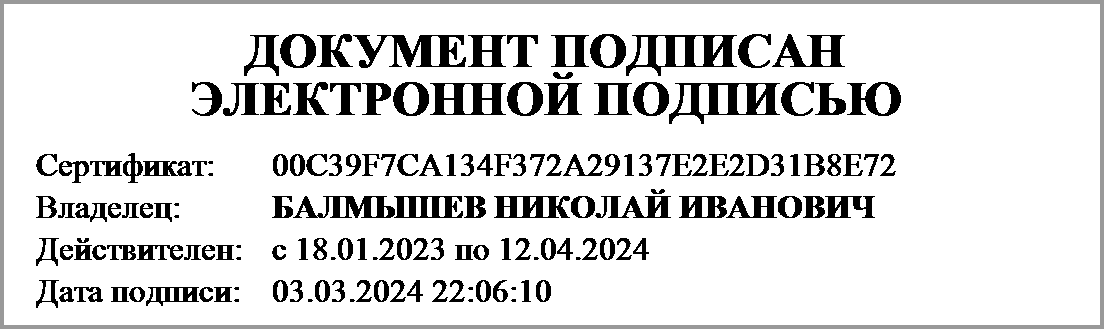 Балмышев Н.И.(подпись)(расшифровка подписи)Руководитель планово-экономической службы(подпись)(расшифровка подписи)Главный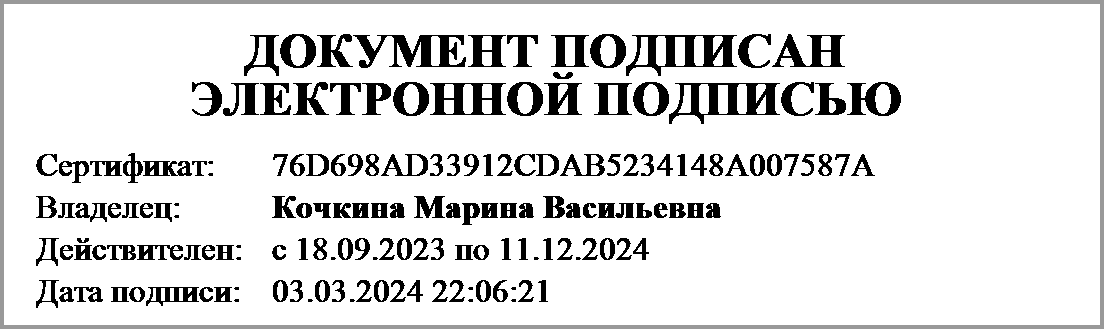 Кочкина М.В.бухгалтер(подпись)(расшифровка подписи)"_01_"   _января______ 2024 г.